Электронная азбука города ЧебоксарыГород Чебоксары справедливо считается одним из красивейших городов Поволжья. Памятники, небольшие  скверы, замечательные парки, храмы, театры и, конечно же, залив никого не оставят равнодушным.Я хочу рассказать об отдельной части нашего города на букву «Л».«Лакреевский лес»«Лакреевский лес» -  это старейший и самый романтичный парк в Чебоксарах. Его очертания в виде сердца, которое причудливым образом создала природа, хорошо видны с высоты птичьего полета и колеса обозрения. С этим парком связаны самые счастливые детские воспоминания чебоксарцев. «Ромашка», «Сюрпиз», «Крылатые качели» захватывали дух моих родителей когда они были маленькими. А сегодня я с замиранием сердца лечу на встречу ветру на тех же аттракционах.		Какова же история создания этого парка? Так вот! В прежние времена от Чебоксар на запад тянулась огромная дубрава. Лес назывался по фамилии владельца — помещика Федора Андреевича Лакреева-Панова, секретаря Свияжской провинциальной канцелярии. Семье Лакреевых принадлежала деревня Усадки, также прозванная Лакреихой. С течением времени от огромной дубравы остался лишь  небольшой массив. В 1957 году на основе естественной дубравы был создан «городской парк культуры и отдыха им. 40-летия Великого Октября». Однако это название в народе не прижилось, и его вскоре отменили, оставив прежнее название «Лакреевский лес» и присвоив парку в 1978 году статус «памятник природы»В 1970 году составлен генеральный план парка, через два года была заложена центральная аллея и построен пешеходный мост через овраг. Ограда парка появилась в 1972 г. С 1994 года в парке разбиваются клумбы. Высажены декоративные кустарники. В августе 2019 года парку исполнится 62 года. Несмотря на возраст посещаемость парка из года в год не уменьшается. В «Лакреевском лесу» постоянно действуют развлекательные аттракционы, игровые комплексы для детей, проходят различные культурно-массовые мероприятия: концерты, конкурсы, занимательные вечера. И я там был: мед-пиво пил))). Этой весной я с друзьями и родителями ходил в парк на  Масленицу. Мы пели песни, ели блины и участвовали в конкурсах.«Лакреевский лес» для горожан это уютный уголок для любого вида отдыха. И конечно же хочется отметить, что в 2009 году  парк «Лакреевский лес», участвуя в конкурсе «Хрустальное колесо» в г. Сочи, был признан «Лучшим парком развлечений» России.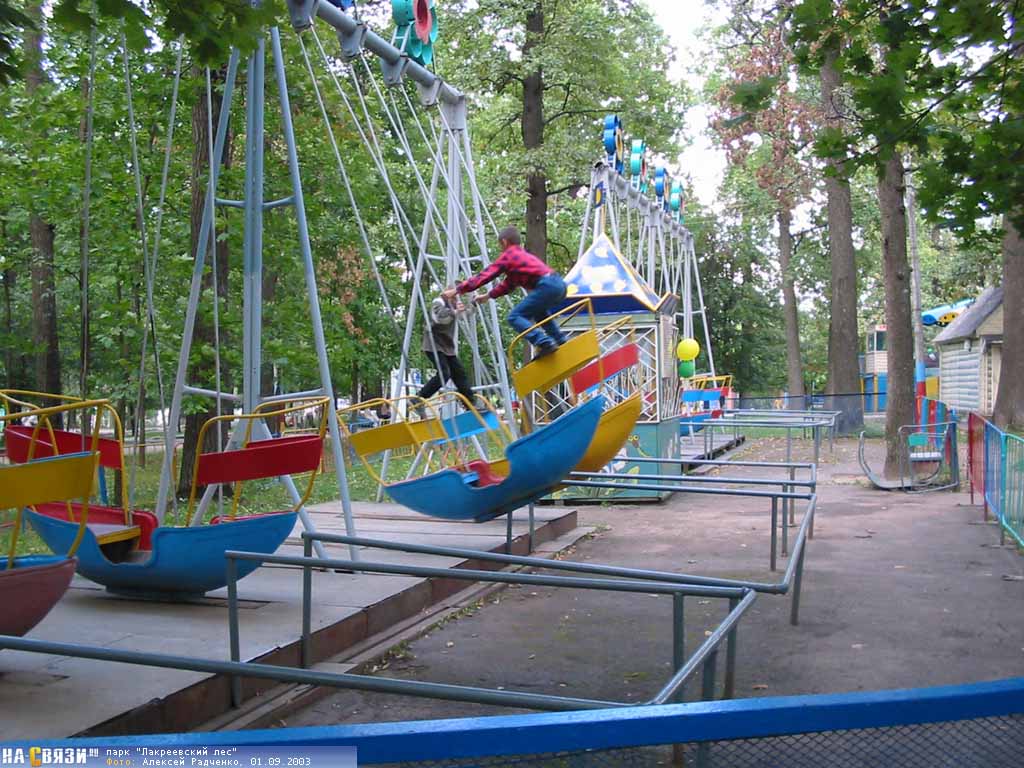 